КИШКИ БАРАНЬИ И КОЗЬИТехнические условияНастоящий проект стандарта не подлежит применению до его принятияМинскЕвразийский совет по стандартизации, метрологии и сертификации201  ПредисловиеЕвразийский совет по стандартизации, метрологии и сертификации (ЕАСС) представляет собой региональное объединение национальных органов по стандартизации государств, входящих в Содружество Независимых Государств. В дальнейшем возможно вступление в ЕАСС национальных органов по стандартизации других государств.Цели, основные принципы и основной порядок проведения работ по межгосударственной стандартизации установлены в ГОСТ 1.0-2015 «Межгосударственная система стандартизации. Основные положения» и 
ГОСТ 1.2-2015 «Межгосударственная система стандартизации. Стандарты межгосударственные, правила и рекомендации по межгосударственной стандартизации. Правила разработки, принятия, обновления и отмены».Сведения о стандарте1 РАЗРАБОТАН Федеральным государственным бюджетным научным учреждением «Всероссийский научно-исследовательский институт мясной промышленности имени В.М. Горбатова» (ФГБНУ «ВНИИМП им. В.М. Горбатова»)2 ВНЕСЕН Федеральным агентством по техническому регулированию и метрологии Российской Федерации3 ПРИНЯТ Евразийским советом по стандартизации, метрологии и сертификации (протокол №____ от _________________)За принятие проголосовали:4 ВВЕДЕН ВПЕРВЫЕИнформация о введении в действие (прекращении действия) настоящего стандарта и изменений к нему на территории указанных выше государств публикуется в указателях национальных (государственных) стандартов, издаваемых в этих государствах.Информация об изменениях к настоящему стандарту публикуется в указателе (каталоге) «Межгосударственные стандарты», а текст этих 
изменений — в информационных указателях «Межгосударственные стандарты». 
В случае пересмотра или отмены настоящего стандарта соответствующая информация будет опубликована в информационном указателе «Межгосударственные стандарты».Исключительное право официального опубликования настоящего стандарта на территории указанных выше государств принадлежит национальным органам по стандартизации этих государств.Содержание1 Область применения	12 Нормативные ссылки	13 Термины и определения	34 Классификация	55 Технические требования	66 Правила приемки	157 Методы контроля	158 Транспортирование и хранение	17Библиография	19МЕЖГОСУДАРСТВЕННЫЙ	СТАНДАРТКИШКИ БАРАнЬИ И КОЗЬИТехнические условияSheep’s and goat’s casings. SpecificationsДата введения                     1 Область примененияНастоящий стандарт распространяется на бараньи и козьи кишки (далее — кишки), предназначенные для применения при производстве пищевой продукции, реализации в торговле и сети общественного питания.2 Нормативные ссылкиВ настоящем стандарте использованы нормативные ссылки на следующие межгосударственные стандарты:ГОСТ 8.579–2002 Государственная система обеспечения единства измерений. Требования к количеству фасованных товаров в упаковках любого вида при их производстве, расфасовке, продаже и импортеГОСТ 427–75 Линейки измерительные металлические. Технические условияГОСТ ISO 7218–2015 Микробиология пищевых продуктов и кормов для животных. Общие требования и рекомендации по микробиологическим исследованиямГОСТ 7730–89 Пленка целлюлозная. Технические условияГОСТ 9142–2014 Ящики из гофрированного картона. Общие технические условияГОСТ 10354–82 Пленка полиэтиленовая. Технические условияГОСТ 13511–2006 Ящики из гофрированного картона для пищевых продуктов, спичек, табачных изделий и моющих средств. Технические условияГОСТ 14192–96 Маркировка грузовГОСТ 15846–2002 Продукция, отправляемая в районы Крайнего Севера и приравненные к ним местности. Упаковка, маркировка, транспортирование и хранениеГОСТ 17308–88 Шпагаты. Технические условияГОСТ 18157–88 Продукты убоя скота. Термины и определенияГОСТ 18251–87 Лента клеевая на бумажной основе. Технические условияГОСТ 19360–74 Мешки-вкладыши пленочные. Общие технические условияГОСТ 20477–86 Лента полиэтиленовая с липким слоем. Технические условияГОСТ 21650–76 Средства скрепления тарно-штучных грузов в транспортных пакетах. Общие требованияГОСТ 24597–81 Пакеты тарно-штучных грузов. Основные параметры и размерыГОСТ 26663–85 Пакеты транспортные. Формирование с применением средств пакетирования. Общие технические требованияГОСТ 26669–85 Продукты пищевые и вкусовые. Подготовка проб для микробиологических анализовГОСТ 26670–91 Продукты пищевые. Методы культивирования микроорганизмовГОСТ 26927–86 Сырье и продукты пищевые. Метод определения ртутиГОСТ 26929–94 Сырье и продукты пищевые. Подготовка проб. Минерализация для определения содержания токсичных элементовГОСТ 26930–86 Сырье и продукты пищевые. Метод определения мышьякаГОСТ 26932–86 Сырье и продукты пищевые. Методы определения свинцаГОСТ 26933–86 Сырье и продукты пищевые. Методы определения кадмияГОСТ 30178–96 Сырье и продукты пищевые. Атомно-абсорбционный метод определения токсичных элементовГОСТ 30538–97 Продукты пищевые. Методика определения токсичных элементов атомно-эмиссионным методомГОСТ 31628–2012 Продукты пищевые и продовольственное сырье. Инверсионно-вольтамперометрический метод определения массовой концентрации мышьякаГОСТ 31659–2012 (ISO 6579:2002) Продукты пищевые. Метод выявления бактерий рода SalmonellaГОСТ 31671–2012 (EN 13805:2002) Продукты пищевые. Определение следовых элементов. Подготовка проб методом минерализации при повышенном давлении ГОСТ 31694–2012 Продукты пищевые, продовольственное сырье. Метод определения остаточного содержания антибиотиков тетрациклиновой группы с помощью высокоэффективной жидкостной хроматографии с масс-спектрометрическим детекторомГОСТ 31726–2012 Добавки пищевые. Кислота лимонная безводная Е330. Технические условияГОСТ 31903–2012 Продукты пищевые. Экспресс-метод определения антибиотиковГОСТ 31904–2012 Продукты пищевые. Методы отбора проб для микробиологических испытанийГОСТ 32031–2012 Продукты пищевые. Методы выявления бактерий Listeria monocytogenesГОСТ 32161–2013 Продукты пищевые. Метод определения содержания цезия Cs-137ГОСТ 32164–2013 Продукты пищевые. Метод отбора проб для определения стронция Sr-90 и цезия Cs-137ГОСТ 32308–2013 Мясо и мясные продукты. Определение содержания хлорорганических пестицидов методом газожидкостной хроматографииГОСТ 32521–2013 Мешки из полимерных пленок. Общие технические условияГОСТ 32779–2014 Добавки пищевые. Кислота сорбиновая Е 200. Технические условияП р и м е ч а н и е — При пользовании настоящим стандартом целесообразно проверить действие ссылочных стандартов в информационной системе общего пользования — на официальном сайте Федерального агентства по техническому регулированию и метрологии в сети Интернет или по ежегодно издаваемому указателю «Национальные стандарты», который опубликован по состоянию на 1 января текущего года, и по соответствующим ежемесячно издаваемым информационным указателям, опубликованным в текущем году. Если ссылочный стандарт заменен (изменен), то при пользовании настоящим стандартом следует руководствоваться замененным (измененным) стандартом. Если ссылочный стандарт отменен без замены, то положение, в котором дана ссылка на него, применяется в части, не затрагивающей эту ссылку.3 Термины и определенияВ настоящем стандарте применены термины по ГОСТ 18157, а также следующие термины с соответствующими определениями:3.1 кишки-сырец: Пищевой продукт убоя в виде кишок, освобожденных от содержимого, промытых, связанных, охлажденных, консервированных посолом или замораживанием.3.2 кишки-полуфабрикат: Пищевой продукт убоя в виде кишок, освобожденных от содержимого, промытых, освобожденных от слизистой оболочки или серозной, мышечной и слизистой оболочек в зависимости от вида кишок, связанных, консервированных посолом или замораживанием, не рассортированных по качеству и калибрам.3.3 кишки-фабрикат: Пищевой продукт убоя в виде кишок, освобожденных от содержимого, промытых, освобожденных от слизистой оболочки или серозной, мышечной и слизистой оболочек в зависимости от вида кишок, консервированных посолом или замораживанием, рассортированных по качеству, калибрам, скомплектованных в пачки, пучки.3.4 черева: Пищевой продукт убоя, выработанный из тонкого отдела кишечника (двенадцатиперстной, тощей и подвздошной кишок).3.5 синюга: Пищевой продукт убоя в виде слепой кишки с широкой начальной частью ободочной кишки.3.6 гузенка: Пищевой продукт убоя, выработанный из прямой кишки, с кроной или без нее.3.7 брыжейка: Складка брюшины, состоящая из двух листов серозной оболочки и заключенного между ними жира, пронизанная кровеносными сосудами.3.8 брыжеватость: Анатомическая особенность черев, представляющая собой микроотверстия в стенке кишки, образующиеся при отделении черевы от брыжейки методом «отрыва», когда кровеносные сосуды, пронизывающие кишечную стенку насквозь от брыжейки до подслизистого слоя, выдергиваются из последнего.3.9 гнойные прыщи: Прижизненный дефект в виде выпуклых и невыпуклых точечных уплотнений в стенке кишок, содержащих гной, зеленого, коричневого, бордового или черного цвета, с признаками воспаления, образованных вследствие жизнедеятельности кишечных паразитов.3.10 дыра: Дефект кишок в виде сквозного повреждения стенок.3.11 окно: Дефект технологической обработки в виде несквозного повреждения стенки кишок.3.12 краснуха: Дефект хранения кишок в виде налета красного или розового цвета.3.13 ржавчина: Дефект хранения кишок в виде шероховатых на ощупь плотных серых или желто-коричневых отложений размером от 2 мм до 30 мм.3.14 соляные пятна: Дефект хранения кишок в виде шероховатых на ощупь молочно-белых и желтоватых пятен размером от 2 мм до 30 мм.3.15 пачка кишок: Скомплектованные и сложенные определенным образом и в определенном количестве штучные кишки.3.16 пучок кишок: Несколько отрезков кишок определенного качества и калибра, связанных и скомплектованных вместе.3.17 генкс: Пучок калиброванных отрезков черев, общей длиной 91,44 м, скомплектованных вместе и завязанных узлом, собранных концами кишок.3.18 рингс: Несколько некалиброванных отрезков черев, общей длиной 91,44 м, смотанных в форме кольца и перевязанных концом последнего отрезка.3.19 тубирование: Процесс гофрирования отрезков черев на тубы.3.20 тубы: Жесткие пластиковые трубки или мягкие полиэтиленовые цевки различной конструкции, предназначенные для тубирования черев.3.21 посолочная смесь: Комплексная пищевая добавка, состоящая из двух или более ингредиентов, включающих поваренную соль.3.22 посолочный раствор: Водный раствор поваренной соли и других ингредиентов, определенной концентрации.3.23 эластичность: Способность кишок к удлинению и расширению при давлении фарша и других прилагаемых нагрузках.4 Классификация4.1 По видам кишки подразделяют на: - черевы; - синюги; - гузенки.4.2  По способу технологической обработки кишки подразделяют на: - кишки-сырец; - кишки-полуфабрикат; - кишки-фабрикат.4.3  По качеству кишки-фабрикат подразделяют на категории: - черевы — А, В, С;- синюги — А, В;- гузенки — А, В.4.4 По способу консервирования кишки подразделяют на: - соленые (обработанные поваренной солью, раствором поваренной соли, посолочной смесью или посолочным раствором); - замороженные.5 Технические требования5.1 Кишки должны соответствовать требованиям [1], [2], настоящего стандарта и вырабатываться по технологической инструкции по производству кишок, с соблюдением требований, установленных нормативными правовыми актами, действующими на территории государства, принявшего стандарт.5.2 Характеристики5.2.1 По показателям качества кишки должны соответствовать требованиям, указанным в таблицах 1–2.Т а б л и ц а  1Окончание таблицы 1Т а б л и ц а  2Окончание таблицы 25.2.2 Микробиологические показатели и содержание токсичных элементов, антибиотиков, пестицидов, радионуклидов в кишках не должны превышать норм, установленных [1], [2] или нормативными правовыми актами, действующими на территории государства, принявшего стандарт.5.2.3 По договорам (контрактам) с заказчиками калибр и длина кишок в пучках и пачках могут быть изменены. При этом количество отрезков должно быть пропорционально согласованной длине.5.2.4 Пучки черев-фабриката могут выпускаться в тубированном виде.5.2.5 Остаточное содержание сорбиновой кислоты в кишках, консервированных посолочной смесью (после промывания и замачивания в воде не менее 6 ч), не должно превышать 0,001 мг/кг.5.2.6 Температура замороженных кишок должна быть не выше минус 8 °C в любой точке измерения.5.3 Требования к сырью и материалам5.3.1 Для производства кишок применяют: - комплекты кишок – для производства кишок-сырца, кишок-полуфабриката, кишок-фабриката;- кишки-сырец – для производства кишок-полуфабриката, кишок-фабриката;- кишки-полуфабрикат – для производства кишок-фабриката;- соль поваренную пищевую помолов Экстра, № 0, № 1 не ниже первого сорта;- сорбиновую кислоту по ГОСТ 32779;- лимонную кислоту по ГОСТ 31726;- уксусную кислоту пищевую 80 %;- воду питьевую;- емкости любой вместимости из полимерных материалов, разрешенных для использования в пищевой промышленности;- ящики из гофрированного картона по ГОСТ 9142, ГОСТ 13511;- клеевую ленту по ГОСТ 18251;- ленту полиэтиленовую липкую по ГОСТ 20477;- мешки из полимерных пленок по ГОСТ 32521 и других пленочных материалов, разрешенных для использования в пищевой промышленности;- мешки-вкладыши по ГОСТ 19360;- пленку целлюлозную по ГОСТ 7730;- пленку полиэтиленовую по ГОСТ 10354 и другие пленочные материалы, разрешенные для использования в пищевой промышленности;- стрейч-пленку;- шпагат по ГОСТ 17308;- кольца и бирки из полимерных материалов разного цвета;- сетки из полимерных материалов разного цвета;- тубы из полимерных материалов.5.3.2 Используемое при производстве кишок:- сырье животного происхождения подлежит ветеринарно-санитарной экспертизе и должно соответствовать требованиям [1] и [2], а также требованиям, установленным на территории государства, принявшего стандарт;- материалы должны соответствовать требованиям [2] и [3], а также соответствовать требованиям, установленным на территории государства, принявшего стандарт.5.3.3 Допускается применение аналогичных сырья и материалов, по качеству и безопасности удовлетворяющих требованиям 5.3.1.5.3.4 Для посола кишок-сырца применяют пищевую поваренную соль помолов № 0 или № 1 не ниже первого сорта. Для посола фабриката и полуфабриката кишок применяют: пищевую поваренную соль помолов Экстра, № 0 или № 1 не ниже первого сорта, посолочную смесь с содержанием сорбиновой или лимонной кислоты не более 1,0 % к массе пищевой поваренной соли, насыщенный раствор пищевой поваренной соли (270 г/дм3), в том числе с добавлением сорбиновой, лимонной или уксусной кислот.5.4 Маркировка5.4.1 Маркировка потребительской упаковки — по [1], [4] или нормативным правовым актам, действующим на территории государства, принявшего стандарт, с дополнительным указанием вида кишок, способа технологической обработки, калибра и категории качества.Пример маркировки наименования кишок:«Черева-фабрикат баранья соленая, калибр 18/20, категория А, ГОСТ». 5.4.2 Для обозначения калибра черев-фабриката допускается использовать при комплектовании пучков кольца из полимерных материалов разного цвета. Для обозначения категории качества черев допускается использовать несколько колец разного цвета на один пучок, шпагат из полимерных материалов разного цвета по ГОСТ 17308, бирки из полимерных материалов разного цвета.5.4.3 Маркировку черев-сырца натуральной длины необходимо дополнять словами «натуральная длина».5.4.4 Маркировка транспортной упаковки — по [1], [4] или нормативным правовым актам, действующим на территории государства, принявшего стандарт, с нанесением манипуляционного знака «Пределы температуры» по ГОСТ 14192 и с дополнительным указанием вида кишок, способа технологической обработки, калибра и категории качества.5.4.5 Маркировка кишок, отправляемых в районы Крайнего Севера и приравненные к ним местности ― по ГОСТ 15846.5.5 Упаковка5.5.1 Потребительская и транспортная упаковка, упаковочные материалы и укупорочные средства должны соответствовать требованиям [5] или нормативных правовых актов, действующих на территории государства, принявшего стандарт, и обеспечивать сохранность и качество кишок при транспортировании и хранении в течение всего срока годности.5.5.2 Черевы, рассортированные по категориям качества и скомплектованные в пучки, перевязывают в одном месте шпагатом по ГОСТ 17308. При формировании генксов и рингсов допускается черевы шпагатом не перевязывать.Синюги и гузенки укладывают в пачки глухими концами (синюги) или кроной (гузенки) в одну сторону и перевязывают посередине шпагатом по ГОСТ 17308.5.5.3 По договорам (контрактам) с заказчиками черевы, рассортированные по категориям качества, перед укладкой в транспортную упаковку могут быть упакованы по одному-три пучка в сетку из полимерных материалов. Допускается при упаковке в сетки черевы в пучки не связывать.5.5.4 Соленые кишки упаковывают в емкости любой вместимости из полимерных материалов, разрешенных для использования в пищевой промышленности. В емкости вкладывают мешки-вкладыши по ГОСТ 19360, концы которых скрепляют.5.5.5 По договорам (контрактам) с заказчиками черевы, скомплектованные в тубированном виде, перед укладкой в транспортную упаковку могут быть упакованы в сетку из полимерных материалов.5.5.6 Пучки, в т.ч. в тубированном виде, пачки кишок соленых укладывают в емкости плотными рядами до верха (для предотвращения доступа воздуха), дно емкости и верхний ряд кишок посыпают пищевой поваренной солью помолов «Экстра», № 0, № 1 не ниже первого сорта. Допускается при упаковывании вместо соли заливать плотно уложенные кишки посолочным раствором в виде свежеприготовленного насыщенного раствора пищевой поваренной соли (270 г/дм3), в том числе с добавлением сорбиновой, лимонной или уксусной кислот.5.5.7 Кишки замораживают в емкостях из полимерных материалов, являющихся транспортной упаковкой, или в виде блоков. Форма и размер блоков — по действующим договорам (контрактам) или по согласованию с поставщиком.5.5.8 Кишки, замороженные в виде блоков, упаковывают в ящики из гофрированного картона по ГОСТ 9142, ГОСТ 13511, емкости из полимерных материалов, разрешенных к применению в пищевой промышленности. В ящики вкладывают мешки-вкладыши по ГОСТ 19360 из полимерных или других пленочных материалов, разрешенных для использования в пищевой промышленности.5.5.9 Ящики из гофрированного картона заклеивают клеевой лентой по ГОСТ 18251 или лентой полиэтиленовой липкой по ГОСТ 20477. Допускается использовать другие ленты, разрешенные для использования в пищевой промышленности.5.5.10 Допускается использование многооборотной упаковки, бывшей в употреблении, после ее санитарной обработки.5.5.11 Многооборотная упаковка должна иметь крышку. При отсутствии крышки допускается упаковку накрывать полиэтиленовой пленкой по ГОСТ 10354 или стрейч-пленкой в несколько слоев.5.5.12 Допускается использовать другие виды упаковки, упаковочных материалов и укупорочных средств, соответствующие требованиям, изложенным в 5.5.1.5.5.13 В каждую единицу транспортной упаковки упаковывают кишки одного наименования, одного способа консервирования, одной даты выработки и одного вида упаковки.Допускается в одну единицу транспортной упаковки упаковывать кишки нескольких наименований одного способа консервирования, при этом каждый вид кишок перекладывают целлюлозной пленкой по ГОСТ 7730 или полиэтиленовой пленкой по ГОСТ 10354.5.5.14 Количество пучков или пачек кишок в одной упаковочной единице должно соответствовать номинальному, указанному в маркировке продукта на упаковке, с учетом допустимых отклонений.Пределы допускаемых отрицательных отклонений количества пучков или пачек кишок в одной упаковочной единице от номинального — по ГОСТ 8.579.5.5.15 Упаковка кишок, отправляемых в районы Крайнего Севера и приравненные к ним местности ― по ГОСТ 15846.6 Правила приемки6.1 Кишки принимают партиями. Определение партии — по [2].6.2 Для определения количества и качества кишок из разных мест партии отбирают образцы в количестве 10 % упаковок от объема партии, но не менее одной.6.3 Органолептические показатели кишок определяют в каждой партии.6.4 При отрицательных результатах испытаний проводят исследования удвоенной выборки образцов из этой партии. Результаты повторных испытаний распространяются на всю партию. 6.5 При отрицательных результатах испытаний показателей безопасности партия приемке не подлежит. Возврат партии поставщику производится в неизменном товарном виде).6.6 Допускается при отрицательных результатах испытаний по показателям качества не проводить повторные испытания удвоенной выборки, приемку или возврат партии производить по действующим договорам (контрактам) или по согласованию с поставщиком. Возврат партии поставщику производится в неизменном товарном виде.6.7 Порядок и периодичность контроля физико-химических показателей, микробиологических показателей, содержания токсичных элементов, антибиотиков, пестицидов и радионуклидов устанавливает изготовитель продукции в программе производственного контроля.7 Методы контроля7.1 Для контроля качества кишок на соответствие требованиям настоящего стандарта отбирают не менее 2 % единиц из разных слоев каждой упаковки, отобранной в соответствии с 6.2.Если в транспортной упаковке уложены кишки разных калибров и категорий качества, выборку производят для каждых калибра и категории качества отдельно.7.2 При приемке соленых кишок их освобождают от соли путем встряхивания, прополаскивают в воде температурой от 15 °С до 20 °С, замачивают в воде температурой окружающей среды в течение не менее 6 ч (последние 30 мин — в воде температурой от 30 °С до 35 °С) до приобретения стенками кишок эластичности. Замороженные кишки предварительно размораживают при температуре окружающей среды.7.3 После замачивания пучки и пачки разбирают, проверяют общую длину кишок в пучках и пачках. Длина кишок измеряется при небольшом натяжении без провисания с помощью металлической линейки по ГОСТ 427, или мерной планки, или с помощью специального оборудования.7.4 Внешний вид, цвет, обработку, наличие жировой ткани, ржавчины, краснухи, соляных пятен, патологических пороков (нарывов, абсцессов, гнойных прыщей, опухолей) определяют визуально; запах — органолептически.7.5 Прочность стенок, наличие дыр, категорию и калибр определяют путем проливки водой или продувки воздухом. При проливке или продувке отрезок должен иметь форму полукольца, давление должно обеспечивать номинальный диаметр (калибр), указанный в маркировке.В случае обнаружения дыры при проливке черев длину отрезка устанавливают от его начала до образовавшейся дыры. Обнаруженную при проливке или продувке дыру на других кишках признают дефектом. Проливку или продувку синюг осуществляют в вывернутом виде.7.6 Калибр кишок определяют с помощью калибровочного устройства при проливке водой или продувке воздухом. Замеры диаметра черев проводят через каждые два метра, создавая руками давление воздуха внутри измеряемого участка, других кишок — в средней части кишки.7.7 Отбор проб для микробиологических исследований — по ГОСТ 31904 и нормативным документам, действующим на территории государства, принявшего стандарт; для определения радионуклидов — по ГОСТ 32164 и нормативным документам, действующим на территории государства, принявшего стандарт.7.8 Подготовка проб для определения токсичных элементов — по ГОСТ 26929, ГОСТ 31671.7.9 Подготовка проб к микробиологическим исследованиям по — ГОСТ 26669, ГОСТ 26670.Общие требования проведения микробиологического контроля — по ГОСТ ISO 7218.7.10 Определение микробиологических показателей:- патогенных микроорганизмов, в том числе: Salmonella — по ГОСТ 31659 и нормативным документам, действующим на территории государства, принявшего стандарт; Listeria monocytogenes — по ГОСТ 32031 и нормативным документам, действующим на территории государства, принявшего стандарт;7.11 Определение содержания токсичных элементов:- ртути — по ГОСТ 26927;- мышьяка — по ГОСТ 26930, ГОСТ 30538, ГОСТ 31628;- свинца — по ГОСТ 26932, ГОСТ 30178, ГОСТ 30538;- кадмия — по ГОСТ 26933, ГОСТ 30178, ГОСТ 30538.7.12 Определение антибиотиков — по ГОСТ 31903, ГОСТ 31694 и нормативным документам, действующим на территории государства, принявшего стандарт.7.13 Определение пестицидов — по ГОСТ 32308 и нормативным документам, действующим на территории государства, принявшего стандарт.7.14 Определение радионуклидов — по ГОСТ 32161 и нормативным документам, действующим на территории государства, принявшего стандарт.7.15 Определение остаточного содержания сорбиновой кислоты — по нормативным документам, действующим на территории государства, принявшего стандарт.8 Транспортирование и хранение8.1 Кишки транспортируют всеми видами транспорта в соответствии с условиями хранения.8.1.1 Допускается замороженные кишки, упакованные в ящики из гофрированного картона, транспортировать в пакетированном виде по ГОСТ 26663. Укупорочные средства по ГОСТ 21650 с основными параметрами и размерами по ГОСТ 24597. 8.2 Хранение8.2.1 Кишки хранят в соответствии с требованиями к условиям хранения пищевых продуктов, установленными на территории государства, принявшего стандарт.8.2.2 Хранение кишок на складах транспортных предприятий допускается не более 3 сут в соответствии с условиями хранения.8.2.3 Срок годности кишок устанавливает изготовитель согласно нормативным правовым документам, действующим на территории государства, принявшего стандарт. Рекомендуемые сроки годности кишок указаны в таблице 3.Т а б л и ц а  38.3 Транспортирование и хранение кишок, отправляемых в районы Крайнего Севера и приравненные к ним местности ― по ГОСТ 15846.БиблиографияУДК (637.663:636.3):006.354			МКС 67.120.10				Ключевые слова: кишки бараньи, кишки козьи, черевы, синюги, гузенки, технические требованияРазработчики стандарта:Федеральное государственное бюджетное научное учреждение «Всероссийский научно-исследовательский институт мясной промышленности имени В.М. Горбатова»ЕВРАЗИЙСКИЙ СОВЕТ ПО СТАНДАРТИЗАЦИИ, МЕТРОЛОГИИ И СЕРТИФИКАЦИИ(ЕАСС)EURO-ASIAN COUNCIL FOR STANDARTIZATION, METROLOGY AND CERTIFICATION(EASC)ЕВРАЗИЙСКИЙ СОВЕТ ПО СТАНДАРТИЗАЦИИ, МЕТРОЛОГИИ И СЕРТИФИКАЦИИ(ЕАСС)EURO-ASIAN COUNCIL FOR STANDARTIZATION, METROLOGY AND CERTIFICATION(EASC)ЕВРАЗИЙСКИЙ СОВЕТ ПО СТАНДАРТИЗАЦИИ, МЕТРОЛОГИИ И СЕРТИФИКАЦИИ(ЕАСС)EURO-ASIAN COUNCIL FOR STANDARTIZATION, METROLOGY AND CERTIFICATION(EASC)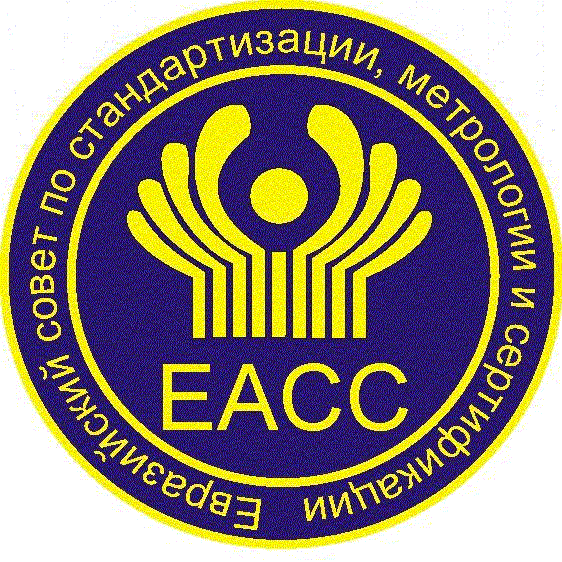 М Е Ж Г О С У Д А Р С Т В Е Н Н Ы ЙС Т А Н Д А Р ТГОСТ(проект, RU, окончательная редакция)Краткое наименование страны по МК(ИСО 3166) 004–97Код страны по МК (ИСО 3166) 004–97Сокращенное наименованиенационального органапо стандартизацииАзербайджанAZАзгосстандартАрменияAMМинэкономики Республики АрменияБеларусьBYГосстандарт Республики БеларусьГрузияGEГрузстандартКазахстанKZГосстандарт Республики КазахстанКыргызстанKGКыргызстандартМолдоваMDМолдова-СтандартРоссийская ФедерацияRUРосстандартТаджикистанTJТаджикстандартТуркменияTMГлавгосслужба ТуркменстандартларыУзбекистанUZУзстандартУкраинаUAГоспотребстандарт УкраиныНаименование показателя (характеристика)Характеристика и значение показателя для бараньих и козьих черевХарактеристика и значение показателя для бараньих и козьих черевХарактеристика и значение показателя для бараньих и козьих черевХарактеристика и значение показателя для бараньих и козьих черевХарактеристика и значение показателя для бараньих и козьих черевНаименование показателя (характеристика)фабрикатфабрикатфабрикатполуфабрикатсырецНаименование показателя (характеристика)кат. Акат. Вкат. СполуфабрикатсырецВнешний видДля соленых: хорошо просоленные, умеренно влажные, не загрязненные примесями и содержимым кишок, концы каждого отрезка аккуратно обрезаны, места перевязки пучков хорошо натерты солью.Для замороженных: монолит кишок без пустот и загрязнений.Для соленых: хорошо просоленные, умеренно влажные, не загрязненные примесями и содержимым кишок, концы каждого отрезка аккуратно обрезаны, места перевязки пучков хорошо натерты солью.Для замороженных: монолит кишок без пустот и загрязнений.Для соленых: хорошо просоленные, умеренно влажные, не загрязненные примесями и содержимым кишок, концы каждого отрезка аккуратно обрезаны, места перевязки пучков хорошо натерты солью.Для замороженных: монолит кишок без пустот и загрязнений.Для соленых: хорошо просоленные, умеренно влажные, не загрязненные примесями и содержимым кишок, концы каждого отрезка аккуратно обрезаны, места перевязки пучков хорошо натерты солью.Для замороженных: монолит кишок без пустот и загрязнений.Для соленых: хорошо просоленные, умеренно влажные, не загрязненные примесями и содержимым кишок, концы каждого отрезка аккуратно обрезаны, места перевязки пучков хорошо натерты солью.Для замороженных: монолит кишок без пустот и загрязнений.ОбработкаОсвобождены от содержимого, очищены от серозной, мышечной и слизистой оболочек, без загрязнений и дырОсвобождены от содержимого, очищены от серозной, мышечной и слизистой оболочек, без загрязнений и дырОсвобождены от содержимого, очищены от серозной, мышечной и слизистой оболочек, без загрязнений и дырОсвобождены от содержимого, очищены от серозной, мышечной и слизистой оболочек, без загрязнений и дырОсвобождены от содержимого, очищены от жира и загрязнений, промыты. Допускается не более двух дыр при натуральной длинеОбработкаРассортированы по категориям качества и калибрамРассортированы по категориям качества и калибрамРассортированы по категориям качества и калибрамНе рассортированы по качеству и калибрамОсвобождены от содержимого, очищены от жира и загрязнений, промыты. Допускается не более двух дыр при натуральной длинеОбработка—Допускаются остатки слизистой оболочки в виде тонких полосок длиной не болееДопускаются остатки слизистой оболочки в виде тонких полосок длиной не болееНе рассортированы по качеству и калибрамОсвобождены от содержимого, очищены от жира и загрязнений, промыты. Допускается не более двух дыр при натуральной длинеОбработка—5 см каждая на расстоянии не менее 1,5 м одна от другой10 см каждая на расстоянии не менее 0,5 м одна от другойНе рассортированы по качеству и калибрамОсвобождены от содержимого, очищены от жира и загрязнений, промыты. Допускается не более двух дыр при натуральной длинеЦветОт светло-розового до серогоОт светло-розового до серогоОт светло-розового до серогоОт светло-розового до серогоОт светло-розового до серогоЗапахСпецифический, свойственный кишкам, без постороннего запаха. Допускается запах консерванта, удаляемый при замачивании в воде в течение не менее 6 чСпецифический, свойственный кишкам, без постороннего запаха. Допускается запах консерванта, удаляемый при замачивании в воде в течение не менее 6 чСпецифический, свойственный кишкам, без постороннего запаха. Допускается запах консерванта, удаляемый при замачивании в воде в течение не менее 6 чСпецифический, свойственный кишкам, без постороннего запаха. Допускается запах консерванта, удаляемый при замачивании в воде в течение не менее 6 чСпецифический, свойственный кишкам, без постороннего запаха. Допускается запах консерванта, удаляемый при замачивании в воде в течение не менее 6 чПрочность стенокСтенки должны выдерживать давление воды не менее 0,05 Мпа (0,5 атм) или давление воздуха не менее 0,01 Мпа (0,1 атм)Стенки должны выдерживать давление воды не менее 0,05 Мпа (0,5 атм) или давление воздуха не менее 0,01 Мпа (0,1 атм)Стенки должны выдерживать давление воды не менее 0,05 Мпа (0,5 атм) или давление воздуха не менее 0,01 Мпа (0,1 атм)Стенки должны выдерживать давление воды не менее 0,05 Мпа (0,5 атм) или давление воздуха не менее 0,01 Мпа (0,1 атм)Стенки должны выдерживать давление воды не менее 0,05 Мпа (0,5 атм) или давление воздуха не менее 0,01 Мпа (0,1 атм)Брыжеватость, мм, не более0,10,51,0Не регламентируетсяНе регламентируетсяРжавчина и краснухаНе допускаетсяДопускаются следы, исчезающие при проливкеДопускаются следы, исчезающие при проливкеДопускаются следы, исчезающие при проливкеДопускаются следы, исчезающие при проливкеСоляные пятнаДопускаются следы, исчезающие при повторной проливкеДопускаются следы, исчезающие при повторной проливкеДопускаются следы, исчезающие при повторной проливкеДопускаются следы, исчезающие при повторной проливкеДопускаются следы, исчезающие при повторной проливкеПлесеньНе допускаетсяНе допускаетсяНе допускаетсяНе допускаетсяНе допускаетсяПатологические пороки (нарывы, абсцессы, гнойные прыщи, опухоли и т.п.)Не допускаютсяНе допускаютсяНе допускаютсяНе допускаютсяНе допускаютсяНаименование показателя (характеристика)Содержание характеристики и значение показателя для бараньих и козьих черевСодержание характеристики и значение показателя для бараньих и козьих черевСодержание характеристики и значение показателя для бараньих и козьих черевСодержание характеристики и значение показателя для бараньих и козьих черевСодержание характеристики и значение показателя для бараньих и козьих черевНаименование показателя (характеристика)фабрикатафабрикатафабрикатаполуфабрикатсырецНаименование показателя (характеристика)кат. Акат. Вкат. СполуфабрикатсырецДиаметр черев (калибр), мм14/16, 16/18, 18/20, 20/22, 22/24, 24/26;при калибровке по нижнему пределу 26+14/16, 16/18, 18/20, 20/22, 22/24, 24/26;при калибровке по нижнему пределу 26+14/16, 16/18, 18/20, 20/22, 22/24, 24/26;при калибровке по нижнему пределу 26+Не регламентируетсяНе регламентируетсяДлина кишок в пучке, м91,4491,4491,4491,4425Количество отрезков в пучке, шт., не более141620Не регламентируетсяНе регламентируетсяДлина отрезков в пучке, м, не менее3
(допускается 
в пучке до двух отрезков длиной 
не менее 3 м)2
(допускается 
в пучке до трех отрезков длиной 
не менее 2 м)1
(допускается 
в пучке до четырех отрезков длиной 
не менее 1 м)33П р и м е ч а н и я1 Допускается отклонение по длине кишок в пучках, не превышающее 2,0 % от общей длины пучка, при условии соответствия общей длины всей партии.2 При переходе от одного калибра к другому допускается отклонение калибра на 2,0 мм в начале и конце отрезков длиной 
свыше 5 м, составляющее не более 1 м от общей их длины.3 Допускается вырабатывать черевы-сырец натуральной длины в пучке, содержащем один отрезок длиной не более 21 м.П р и м е ч а н и я1 Допускается отклонение по длине кишок в пучках, не превышающее 2,0 % от общей длины пучка, при условии соответствия общей длины всей партии.2 При переходе от одного калибра к другому допускается отклонение калибра на 2,0 мм в начале и конце отрезков длиной 
свыше 5 м, составляющее не более 1 м от общей их длины.3 Допускается вырабатывать черевы-сырец натуральной длины в пучке, содержащем один отрезок длиной не более 21 м.П р и м е ч а н и я1 Допускается отклонение по длине кишок в пучках, не превышающее 2,0 % от общей длины пучка, при условии соответствия общей длины всей партии.2 При переходе от одного калибра к другому допускается отклонение калибра на 2,0 мм в начале и конце отрезков длиной 
свыше 5 м, составляющее не более 1 м от общей их длины.3 Допускается вырабатывать черевы-сырец натуральной длины в пучке, содержащем один отрезок длиной не более 21 м.П р и м е ч а н и я1 Допускается отклонение по длине кишок в пучках, не превышающее 2,0 % от общей длины пучка, при условии соответствия общей длины всей партии.2 При переходе от одного калибра к другому допускается отклонение калибра на 2,0 мм в начале и конце отрезков длиной 
свыше 5 м, составляющее не более 1 м от общей их длины.3 Допускается вырабатывать черевы-сырец натуральной длины в пучке, содержащем один отрезок длиной не более 21 м.П р и м е ч а н и я1 Допускается отклонение по длине кишок в пучках, не превышающее 2,0 % от общей длины пучка, при условии соответствия общей длины всей партии.2 При переходе от одного калибра к другому допускается отклонение калибра на 2,0 мм в начале и конце отрезков длиной 
свыше 5 м, составляющее не более 1 м от общей их длины.3 Допускается вырабатывать черевы-сырец натуральной длины в пучке, содержащем один отрезок длиной не более 21 м.П р и м е ч а н и я1 Допускается отклонение по длине кишок в пучках, не превышающее 2,0 % от общей длины пучка, при условии соответствия общей длины всей партии.2 При переходе от одного калибра к другому допускается отклонение калибра на 2,0 мм в начале и конце отрезков длиной 
свыше 5 м, составляющее не более 1 м от общей их длины.3 Допускается вырабатывать черевы-сырец натуральной длины в пучке, содержащем один отрезок длиной не более 21 м.Наименование показателя (характеристика)Характеристика и значение показателя для бараньих и козьихХарактеристика и значение показателя для бараньих и козьихХарактеристика и значение показателя для бараньих и козьихХарактеристика и значение показателя для бараньих и козьихХарактеристика и значение показателя для бараньих и козьихХарактеристика и значение показателя для бараньих и козьихХарактеристика и значение показателя для бараньих и козьихХарактеристика и значение показателя для бараньих и козьихХарактеристика и значение показателя для бараньих и козьихХарактеристика и значение показателя для бараньих и козьихНаименование показателя (характеристика)синюг-фабрикатасинюг-фабрикатасинюг-фабрикатасинюг-полуфабрикатасинюг-сырцагузенок-фабрикатагузенок-фабрикатагузенок-фабрикатагузенок-полуфабрикатагузенок-сырцаНаименование показателя (характеристика)кат. Акат. Вкат. Всинюг-полуфабрикатакат. Акат. Акат. Вгузенок-полуфабрикатагузенок-сырцаВнешний видДля соленых: хорошо просоленные, умеренно влажные, не загрязненные примесями и содержимым кишок, концы каждого отрезка аккуратно обрезаны, места перевязки пачек хорошо натерты солью.Для замороженных: монолит кишок без пустот и загрязнений.Для соленых: хорошо просоленные, умеренно влажные, не загрязненные примесями и содержимым кишок, концы каждого отрезка аккуратно обрезаны, места перевязки пачек хорошо натерты солью.Для замороженных: монолит кишок без пустот и загрязнений.Для соленых: хорошо просоленные, умеренно влажные, не загрязненные примесями и содержимым кишок, концы каждого отрезка аккуратно обрезаны, места перевязки пачек хорошо натерты солью.Для замороженных: монолит кишок без пустот и загрязнений.Для соленых: хорошо просоленные, умеренно влажные, не загрязненные примесями и содержимым кишок, концы каждого отрезка аккуратно обрезаны, места перевязки пачек хорошо натерты солью.Для замороженных: монолит кишок без пустот и загрязнений.Для соленых: хорошо просоленные, умеренно влажные, не загрязненные примесями и содержимым кишок, концы каждого отрезка аккуратно обрезаны, места перевязки пачек хорошо натерты солью.Для замороженных: монолит кишок без пустот и загрязнений.Для соленых: хорошо просоленные, умеренно влажные, не загрязненные примесями и содержимым кишок, концы каждого отрезка аккуратно обрезаны, места перевязки пачек хорошо натерты солью.Для замороженных: монолит кишок без пустот и загрязнений.Для соленых: хорошо просоленные, умеренно влажные, не загрязненные примесями и содержимым кишок, концы каждого отрезка аккуратно обрезаны, места перевязки пачек хорошо натерты солью.Для замороженных: монолит кишок без пустот и загрязнений.Для соленых: хорошо просоленные, умеренно влажные, не загрязненные примесями и содержимым кишок, концы каждого отрезка аккуратно обрезаны, места перевязки пачек хорошо натерты солью.Для замороженных: монолит кишок без пустот и загрязнений.Для соленых: хорошо просоленные, умеренно влажные, не загрязненные примесями и содержимым кишок, концы каждого отрезка аккуратно обрезаны, места перевязки пачек хорошо натерты солью.Для замороженных: монолит кишок без пустот и загрязнений.Для соленых: хорошо просоленные, умеренно влажные, не загрязненные примесями и содержимым кишок, концы каждого отрезка аккуратно обрезаны, места перевязки пачек хорошо натерты солью.Для замороженных: монолит кишок без пустот и загрязнений.ОбработкаОсвобождены от содержимого, очищены от жира, без загрязнений и дырОсвобождены от содержимого, очищены от жира, без загрязнений и дырОсвобождены от содержимого, очищены от жира, без загрязнений и дырОсвобождены от содержимого, очищены от жира, без загрязнений и дырОсвобождены от содержимого, очищены от жира, без загрязнений и дырОсвобождены от содержимого, очищены от жира, без загрязнений и дырОсвобождены от содержимого, очищены от жира, без загрязнений и дырОсвобождены от содержимого, очищены от жира, без загрязнений и дырОсвобождены от содержимого, очищены от жира, без загрязнений и дырОсвобождены от содержимого, очищены от жира, без загрязнений и дырОбработкаОсвобождены от слизистой оболочкиОсвобождены от слизистой оболочкиОсвобождены от слизистой оболочкиОсвобождены от слизистой оболочкиДопускается не более одного окна, выдерживающего предусмотренное давление воздуха или водыДопускается не более одного окна, выдерживающего предусмотренное давление воздуха или водыОсвобождены от слизистой оболочкиОсвобождены от слизистой оболочкиОсвобождены от слизистой оболочки—ОбработкаДопускается не более двух окон общей площадью не более 2 см2, выдерживающих предусмотренное давление воды или воздуха—Допускается не более одного окна, выдерживающего предусмотренное давление воздуха или водыДопускается не более одного окна, выдерживающего предусмотренное давление воздуха или водыДопускается не более одного окна, выдерживающего предусмотренное давление воздуха или водыДопускается не более одного окна, выдерживающего предусмотренное давление воздуха или воды—Допускаются:- остатки жира в виде крупинок или тонких полос;- остатки слизистой оболочки в виде тонких полос длиной не более 5 смНе рассортированы по качеству и калибрамЦветОт светло-розового до серогоОт светло-розового до серогоОт светло-розового до серогоОт светло-розового до серогоОт светло-розового до серогоОт светло-розового до серогоОт светло-розового до серогоОт светло-розового до серогоОт светло-розового до серогоОт светло-розового до серогоЗапахСпецифический, свойственный кишкам, без постороннего. Допускается запах консерванта, удаляемый при замачивании в воде в течение не менее 6 чСпецифический, свойственный кишкам, без постороннего. Допускается запах консерванта, удаляемый при замачивании в воде в течение не менее 6 чСпецифический, свойственный кишкам, без постороннего. Допускается запах консерванта, удаляемый при замачивании в воде в течение не менее 6 чСпецифический, свойственный кишкам, без постороннего. Допускается запах консерванта, удаляемый при замачивании в воде в течение не менее 6 чСпецифический, свойственный кишкам, без постороннего. Допускается запах консерванта, удаляемый при замачивании в воде в течение не менее 6 чСпецифический, свойственный кишкам, без постороннего. Допускается запах консерванта, удаляемый при замачивании в воде в течение не менее 6 чСпецифический, свойственный кишкам, без постороннего. Допускается запах консерванта, удаляемый при замачивании в воде в течение не менее 6 чСпецифический, свойственный кишкам, без постороннего. Допускается запах консерванта, удаляемый при замачивании в воде в течение не менее 6 чСпецифический, свойственный кишкам, без постороннего. Допускается запах консерванта, удаляемый при замачивании в воде в течение не менее 6 чСпецифический, свойственный кишкам, без постороннего. Допускается запах консерванта, удаляемый при замачивании в воде в течение не менее 6 чПрочность стенокСтенки должны выдерживать давление воды не менее 0,05 Мпа (0,5 атм) или давление воздуха не менее 0,01 Мпа (0,1 атм)Стенки должны выдерживать давление воды не менее 0,05 Мпа (0,5 атм) или давление воздуха не менее 0,01 Мпа (0,1 атм)Стенки должны выдерживать давление воды не менее 0,05 Мпа (0,5 атм) или давление воздуха не менее 0,01 Мпа (0,1 атм)Стенки должны выдерживать давление воды не менее 0,05 Мпа (0,5 атм) или давление воздуха не менее 0,01 Мпа (0,1 атм)Стенки должны выдерживать давление воды не менее 0,05 Мпа (0,5 атм) или давление воздуха не менее 0,01 Мпа (0,1 атм)Стенки должны выдерживать давление воды не менее 0,05 Мпа (0,5 атм) или давление воздуха не менее 0,01 Мпа (0,1 атм)Стенки должны выдерживать давление воды не менее 0,05 Мпа (0,5 атм) или давление воздуха не менее 0,01 Мпа (0,1 атм)Стенки должны выдерживать давление воды не менее 0,05 Мпа (0,5 атм) или давление воздуха не менее 0,01 Мпа (0,1 атм)Стенки должны выдерживать давление воды не менее 0,05 Мпа (0,5 атм) или давление воздуха не менее 0,01 Мпа (0,1 атм)Стенки должны выдерживать давление воды не менее 0,05 Мпа (0,5 атм) или давление воздуха не менее 0,01 Мпа (0,1 атм)Ржавчина и краснухаДопускаются следы, исчезающие при повторной проливкеДопускаются следы, исчезающие при повторной проливкеДопускаются следы, исчезающие при повторной проливкеДопускаются следы, исчезающие при повторной проливкеДопускаются следы, исчезающие при повторной проливкеДопускаются следы, исчезающие при повторной проливкеДопускаются следы, исчезающие при повторной проливкеДопускаются следы, исчезающие при повторной проливкеДопускаются следы, исчезающие при повторной проливкеДопускаются следы, исчезающие при повторной проливкеПлесеньНе допускаетсяНе допускаетсяНе допускаетсяНе допускаетсяНе допускаетсяНе допускаетсяНе допускаетсяНе допускаетсяНе допускаетсяНе допускаетсяСоляные пятнаДопускаются следы, исчезающие при повторной проливкеДопускаются следы, исчезающие при повторной проливкеДопускаются следы, исчезающие при повторной проливкеДопускаются следы, исчезающие при повторной проливкеДопускаются следы, исчезающие при повторной проливкеДопускаются следы, исчезающие при повторной проливкеДопускаются следы, исчезающие при повторной проливкеДопускаются следы, исчезающие при повторной проливкеДопускаются следы, исчезающие при повторной проливкеДопускаются следы, исчезающие при повторной проливкеНаименование показателя (характеристика)Содержание характеристики и значение показателя для бараньих и козьихСодержание характеристики и значение показателя для бараньих и козьихСодержание характеристики и значение показателя для бараньих и козьихСодержание характеристики и значение показателя для бараньих и козьихСодержание характеристики и значение показателя для бараньих и козьихСодержание характеристики и значение показателя для бараньих и козьихСодержание характеристики и значение показателя для бараньих и козьихСодержание характеристики и значение показателя для бараньих и козьихНаименование показателя (характеристика)синюг-фабрикатасинюг-фабрикатасинюг-полуфабрикатасинюг-сырцагузенок-фабрикатагузенок-фабрикатагузенок-полуфабрикатагузенок-сырцаНаименование показателя (характеристика)кат. Акат. Всинюг-полуфабрикатасинюг-сырцакат. Акат. Вгузенок-полуфабрикатагузенок-сырцаПатологические пороки (нарывы, абсцессы, гнойные прыщи, опухоли и т.п.)Не допускаютсяНе допускаютсяНе допускаютсяНе допускаютсяНе допускаютсяНе допускаютсяНе допускаютсяНе допускаютсяДиаметр кишок (калибр), мм40/50, 50/60, 60/70;
при калибровке по верхнему и нижнему пределам — 
-40 и 70+ соответственно40/50, 50/60, 60/70;
при калибровке по верхнему и нижнему пределам — 
-40 и 70+ соответственно——Не менее 25Не менее 25——Длина отрезка кишок, м, не менее0,40,30,40,40,40,40,60,6Количество кишок в пачке, шт.10 или 2510 или 25101025252525Наименование кишокТемпература воздуха при хранении, ºС, не вышеСрок годности, мес, не болееКишки-сырец, консервированные поваренной солью56Кишки-сырец, консервированные поваренной солью103Кишки-полуфабрикат, кишки-фабрикат, консервированные поваренной солью1012Кишки-полуфабрикат, кишки-фабрикат, консервированные поваренной солью251Кишки-полуфабрикат, кишки-фабрикат, консервированные посолочной смесью или посолочным раствором1015Кишки-полуфабрикат, кишки-фабрикат, консервированные посолочной смесью или посолочным раствором2512Кишки-сырец замороженные минус 186[1]ТР ТС 034/2013Технический регламент Таможенного союза 
«О безопасности мяса и мясной продукции»[2]ТР ТС 021/2011Технический регламент Таможенного союза 
«О безопасности пищевой продукции»[3]ТР ТС 029/2012Технический регламент Таможенного союза 
«О безопасности пищевых добавок, ароматизаторов и технологических вспомогательных средств»[4]ТР ТС 022/2011Технический регламент Таможенного союза 
«Пищевая продукция в части ее маркировки» [5]ТР ТС 005/2011Технический регламент Таможенного союза 
«О безопасности упаковки»ДиректорА.Б. ЛисицынЗаместитель директорапо научной работеА.А. СеменоваНаучный сотрудник, 
руководитель направления 
технологии предубойной подготовки, первичной переработки и оценки качества сырьяИ.В. КозыревСтарший научный сотрудникотдела научно-прикладных
и технологических разработокТ.М. МиттельштейнЗав. отделом технического регулирования и систем управления качеством З.А. Юрчак